ДЕСЯТЕ КВІТНЯ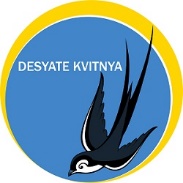  громадська організаціяЗАПРОШЕННЯ ДО УЧАСТІ У ТЕНДЕРІRFP 03-2022  НА УКЛАДЕННЯ ДОГОВОРУ З НАДАННЯ ПОСЛУГЗ ОБСЛУГОВУВАННЯ КОМП’ЮТЕРНОЇ МЕРЕЖІ ТА ОФІСНОЇ ТЕХНІКИКІНЦЕВИЙ ТЕРМІН ОТРИМАННЯ ПРОПОЗИЦІЇ: 18:00 год. за східноєвропейським часом 03 лютого 2022 рокуГромадська організація «ДЕСЯТЕ КВІТНЯ» (надалі – Організація), яка є партнером Агентства ООН у справах біженців (UNHCR), висловлює Вам свою повагу та просить надати вашу тендерну пропозицію на послуги, зазначені у цьому Запрошенні до участі у тендері (Запрошення).ПОТРЕБИОрганізація запрошує кваліфікованих виконавців подати пропозиції для укладення договору щодо надання послуг з обслуговування комп’ютерної мережі та офісної техніки у м. Одеса. З переможцем тендеру буде укладено договір на строк дії до 31 грудня 2022 року з можливістю пролонгації до 31 грудня 2023 року. Опис комп’ютерної та офісної техніки, перелік необхідних послуг та вимоги до них наведено у 
додатку 1 – Технічне завдання.УВАГА! Дане запрошення до участі у тендері не є зобов’язанням Організації до укладення договору та/або сплати коштів. Договір про надання послуг терміном до 31 грудня 2022 року  з можливістю пролонгації до 31 грудня 2023 року буде укладено з переможцем тендеру. Договір передбачатиме збереження заявленого в пропозиції рівня цін на протязі всього строку дії договору.ІНФОРМАЦІЯ ПРО ТЕНДЕР
ДОКУМЕНТИ ЗАПРОШЕННЯЗазначені нижче документи є невід’ємною частиною цього запрошення:Додаток 1 – Технічне завданняДодаток 2 – Форма технічної пропозиціїДодаток 3 – Форма фінансової пропозиціїДодаток 4 – Реєстраційна форма постачальникаПІДТВЕРДЖЕННЯПросимо повідомити нас про отримання цього Запрошення електронною поштою на адресу tenders@dk.od.ua,  зазначивши:підтвердження отримання вами цього запрошення до участі у тендері;чи подаватимете ви пропозицію.ЗАПИТИ НА РОЗ’ЯСНЕННЯУчасники тендеру можуть подавати запити на роз’яснення за електронною адресою: tenders@dk.od.ua. Кінцевий термін надсилання запитань – 18.00 год. за східноєвропейським часом 02 лютого 2022 року.ВАША ПРОПОЗИЦІЯВаша пропозиція повинна бути складена українською або російською мовами. Пропозиції слід подавати, користуючись наведеними Додатками.Ваша пропозиція повинна складатися з наступного комплекту документів:Технічної пропозиції (Додаток 2)Фінансової пропозиції (Додаток 3)Реєстраційної форми постачальника (Додаток 4)Копії реєстраційних документів юридичної особи або ФОП;Копії будь-яких інших документів, які, на Вашу думку, можуть слугувати підтвердженням заявлених можливостей до надання послуг (загальні відомості про вашу компанію, рекомендації клієнтів).Технічна пропозиціяВАЖЛИВО! Зміст технічної пропозиції НЕ ПОВИНЕН містити інформацію про ціни!Невиконання цієї вимоги призведе до дискваліфікації Вашої пропозиції.Ваша технічна пропозиція  має бути надана згідно форми, наведеної у Додатку 2.  У Вашій технічній пропозиції необхідно чітко вказати, чи повністю послуги, що надаються вашою компанією, відповідають наведеному технічному завданню. Також чітко зазначте та висвітліть усі невідповідності наведеним характеристикам, якщо такі є.Технічна пропозиція має бути скріплена підписом уповноваженої особи. Фінансова пропозиціяВаша окрема фінансова пропозиція повинна містити сукупну пропозицію в гривні. Фінансова пропозиція повинна подаватися згідно з Формою Фінансової пропозиції (Додаток 3). Фінансова пропозиція має бути скріплена підписом уповноваженої особи.ОЦІНКА ТЕНДЕРНИХ ПРОПОЗИЦІЙ2.5.1. Загальні умовиКваліфіковані виконавці будуть додані до Бази даних виконавців після вивчення їхньої придатності на основі поданих ними реєстраційних документів Виконавця та інших супровідних документів. Вивчення передбачає врахування факторів, таких як:Основна діяльність;Попередні досягнення.Після цього, на пізнішому етапі проводитиметься оцінка ефективності як виконавця, зокрема щодо:Вибіркової/періодичної оцінки якості послуг Виконавця;Здатності оперативно реагувати на потреби Організації;Своєчасності надання послуг.2.5.2. Технічна і фінансова оцінкаБудь ласка, зауважте, що в рамках тендеру встановлені наступні мінімальні кваліфікаційні вимоги до постачальника:Постачальник зареєстрований в Україні в якості юридичної особи/ФОПЩодо Постачальника не відкрито процедури ліквідації чи банкрутства, судових процедур, що можуть стати перешкодою для виконання зобов’язаньПостачальник має рахунок у гривні, відкритий у банківській установі УкраїниЗверніть увагу, що пропозиції, які не відповідають зазначеним вище мінімальним вимогам, не будуть допущені до подальшого оцінювання.Оцінювання пропозицій поділяється на технічне та фінансове. Частка, призначена для кожної складової, визначається заздалегідь наступним чином:Технічна оцінка:Технічна пропозиція оцінюватиметься з використанням, зокрема, наступних критеріїв і розподілу відсотків: 70% від загальної кількості балів (100 балів):Частка балу Технічної пропозиції у фінальній оцінці 70%,Та розраховується за наступною формулою:ЧАСТКА БАЛУ ТЕХНІЧНОЇ ПРОПОЗИЦІЇ = 70%х Бал Технічної оцінки / Максимальна можлива кількість балів за Технічною оцінкоюПропозиція, що набере Частки балу технічної пропозиції меньш ніж 35, дискваліфікується.Фінансова оцінка:Підставою для Фінансової оцінки пропозиції є Вартість пропозиції, що розраховується як сума вартості всіх позицій вказаних у Фінансовій пропозиції.Звертаємо увагу, що пропозиції Постачальників, що не надали вартість всіх позицій, будуть дискваліфіковані.Частка балу Фінансової пропозиції у фінальній оцінці – 30%, 
та розраховується за наступною формулою: ЧАСТКА БАЛУ ФІНАНСОВОЇ ПРОПОЗИЦІЇ = 30% х  Найнижча Вартість пропозиції / Вартість пропозиції, що оцінюєтьсяФінальна оцінка       Переможцем тендеру буде визнано постачальника, що отримає найбільше балів за підсумками Технічної та Фінансової оцінок, що розраховуватиметься за наступною формулою:       Загальний бал = ЧАСТКА БАЛУ ТЕХНІЧНОЇ ПРОПОЗИЦІ + ЧАСТКА БАЛУ ФІНАНСОВОЇ ПРОПОЗИЦІЇ       З Переможцем тендеру буде укладено договір з надання послуг з обслуговування комп’ютерної мережі та офісної техніки на період до 31 грудня 2022 року з можливістю подальшої пролонгації до 31 грудня 2023 року.ПОДАННЯ ТЕНДЕРНОЇ ПРОПОЗИЦІЇЯкщо пропозиція буде надсилатися електронною поштою:Укажіть, будь ласка, у темі листа: Фраза «тендер на технічне обслуговування»;назву своєї фірми.Заповнені форми Технічної пропозиції та Фінансової пропозиції повинні бути подані в форматі Excel та у відсканованому вигляді в форматі PDF з підписом керівника та відбитком печатки (за наявності). Всі інші додатки повинні надаватися в відсканованому вигляді в форматі PDF з підписом керівника та відбитком печатки (за наявності).УВАГА! ТЕХНІЧНА ПРОПОЗИЦІЯ ТА ФІНАНСОВА ПРОПОЗИЦІЯ ПОВИННІ НАДАВАТИСЯ ОКРЕМИМИ ФАЙЛАМИ З НАЗВАМИ,ЩО ДОЗВОЛЯЮТЬ ЇХ ЧІТКО ІДЕНТИФІКУВАТИ!Пропозиція повинна бути надіслана лише за наступною електронною адресою: tenders@dk.od.ua.Якщо пропозиція буде доставлятися кур’єром:Можливе надсилання пропозицій на поштову адресу: м. Одеса, вул. Героїв Крут 15, оф. 501. Із зазначенням: «тендер на технічне обслуговування»УВАГА! ПРОСИМО  НАДАВАТИ  ТЕХНІЧНУ  ТА ФІНАНСОВУ ПРОПОЗИЦІЇ У РІЗНИХ КОНВЕРТАХ!Термін подання:до 18.00 год 03 лютого 2022 рокуЩиро дякуємо вам за увагу. Курочкіна Марина,Президент ГО «ДЕСЯТЕ КВІТНЯ»КРИТЕРІЙМАКСИМАЛЬНИЙ БАЛ1. Забезпечення безперебійної роботи програмного та апаратного забезпечення Організації:		Графік роботи постачальника		Можливість виконання завдань в позаробочий час (після 18.00, вихідні дні) в разі необхідності		Забезпечення постійної технічної підтримки користувачів - порядок та швидкість реагування на збої		352. Кваліфікація залученого персоналу		Досвід роботи та навички персоналу, що буде залучено до надання послуг		Наявність у персоналу необхідних знань та навичок для виконання Технічного завдання403. Досвід попередньої діяльності постачальника		Історія компанії – рік створення/реєстрації, кількість працівників, перелік послуг, що надаються		Досвід надання аналогічних послуг за останні 3 роки	25ВСЬОГО100 балів